Отчето конкурсе "Дары Осени" в МКДОУ  ХМР детском саду «Светлячок» С 23.09. 2020 по 12.10.2020г. прошел конкурс творческих поделок из природного материала детей и родителей."Дары Осени!" Задачи конкурса "Дары Осени"
-Создание приподнятой эмоциональной атмосферы в ДОУ. -Укрепление связей дошкольного учреждения с семьей. -Активизация потенциальных творческих возможностей семей воспитанников.
Побуждение родителей к совместной творческой деятельности с детьми.Осень-красивая пора! Золотое время года. Именно об этом времени года написано множество произведений. Знакомя детей мы рассказываем об особенностях этого времени года. Его признаков. Итогом работы по теме осень мы решили организовать выставку даров осени.В нашем ДОУ прошла выставка поделок из природного материала! Участниками выставки были родители. Детям, в силу своего возраста, самостоятельно трудно выполнить поделку.У нас в ДОУ является традицией - проведение совместных выставок. Организуя такие выставки мы преследуемым цель-вовлечение родителей в жизнь детского сада. Многие родители откликнулись на участие в выставке. Материалом для поделок послужили: шишки, листья, овощи, фрукты, семечки и многое другое. К сожалению эти поделки быстро утрачивают свой вид. Поэтому мы всё фиксируем в фото отчёте. В результате получились оригинальные поделки.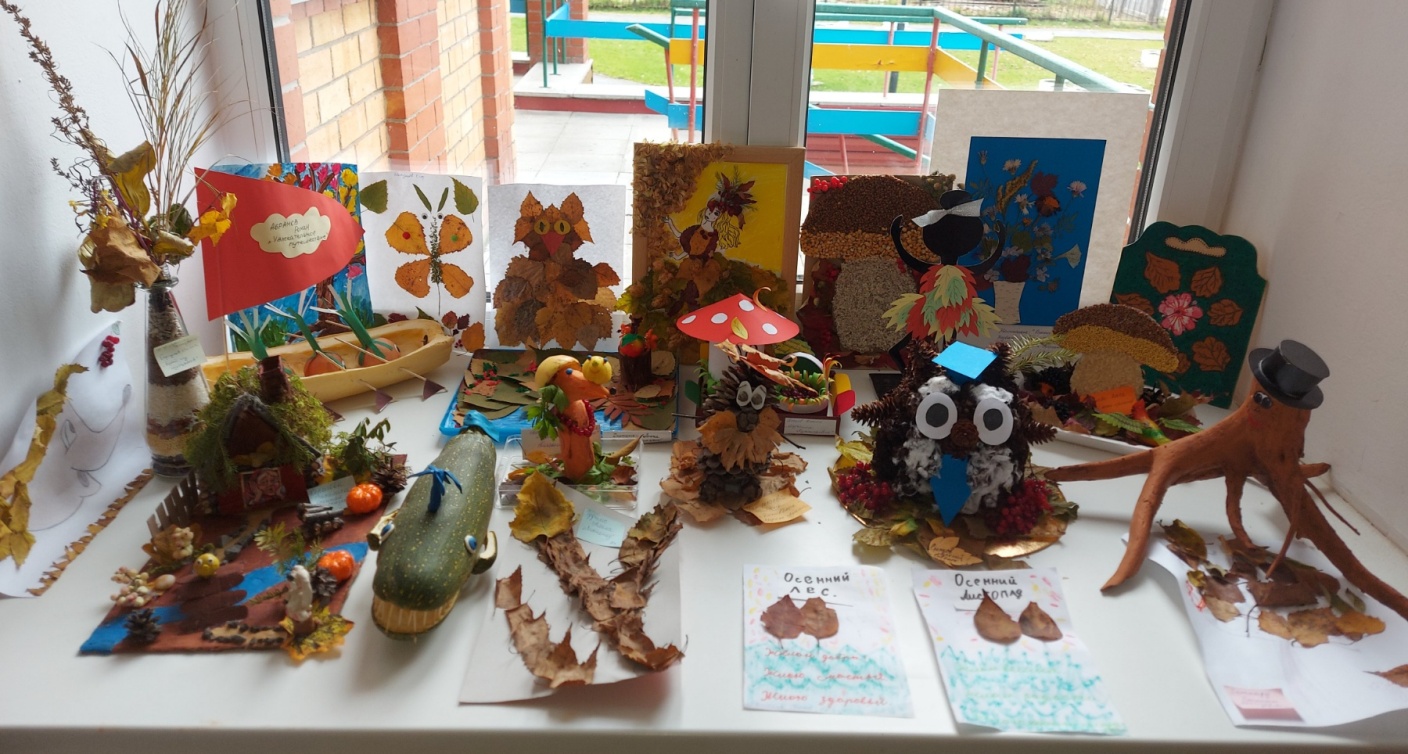 